Технология TEDTALKS lesson на уроках английского языка.Данная статья посвящена обзору технологии TEDTALKS lesson и опыту применения данной технологии на уроках английского языка в «Школе и детском саде «МИР» г. Доброград.TEDTALKS lesson – это урок английского языка, на котором, в целях обучения, применяются короткие (от 5 до 15 минут) видео выступления в формате TED. Выступления находятся в свободном доступе на сайте www.ted.com. Существуют разные варианты применения TEDTALKS выступлений на уроке и соответственно различные форматы TEDTALKS lesson. Самый простой и, возможно, самый распространенный вид применения TEDTALKS видео на уроке – это просмотр всего ролика целиком и ответы на вопросы по содержанию выступления (письменно или устно). Другой вид применения TEDTALKS видео – заполнение пробелов в скрипте выступления, по мере просмотра видео.  Несложно заметить, что при таком подходе TED видео используется просто как замена аудио тексту в заданиях на развитие навыка слушания и весь потенциал данного типа контента не раскрывается.Более комплексный подход к применению TED выступлений для обучения английскому языку применяет издательство National Geographic. На сегодняшний день оно является лидером в данном направлении. Существует несколько линеек учебников, выпущенных этим издательством и опирающихся на работу с TED контентом, как на один из основных видов деятельности: Perspective, Keynote, 21st Century communication, 21st Century reading. Характерная черта применения TEDTALKS видео в данных учебных пособиях - наличие подготовки к просмотру путем чтения текста на тему, соотносящуюся с темой выступления или разбор лексики, встречающейся в видео, также частым является присутствие заданий после завершения работы с TEDTALKS, таким образом видео всегда используется в контексте. Другой отличительной чертой является разделение видео на несколько коротких фрагментов (30 сек. – 2 мин.) и использование этих фрагментов для заданий различных типов.Структуру типичного юнита с применением TEDTALKS lesson хорошо демонстрирует учебник Keynote (Pre-intermediate). Unit 10 Mind and machine.Подготовительный этап (три урока):- Vocabulary (Brain functions)- Listening (Power of virtualization)- Speaking (Brain game)- Grammar (Adverbs на основе инфографики The incredible brain)- Reading (The power of the mind)TEDTALKS lesson - A headset that reads your brainwaves (сканированные изображения из учебника см. Приложение):1. Короткий текст о спикере. Задание на соотнесение слов и их определений (4 слова)2. Просмотр первого фрагмента. Задание на заполнение пропусков в отрывках скрипта отрывка (5 слов)3. Просмотр первого фрагмента с ответами.4. Просмотр второго фрагмента. Задание на расположение частей видео в правильном порядке 5. Просмотр второго фрагмента с ответами.6. Просмотр третьего фрагмента. Задание на выбор слов и словосочетаний, упоминаемых в выступлении.7. Просмотр третьего фрагмента с ответами.8. КРИТИЧЕСКОЕ МЫШЛЕНИЕ. Задание на развитие критического мышления. Работа в парах. 9. СЛОВА В КОНТЕКСТЕ. Просмотр четвертого фрагмента. Выбор правильного значения слов10. Просмотр четвертого фрагмента с ответами11. Работа в парах. Продолжить начатое предложение.12. НАВЫКИ ПРОВЕДЕНИЯ ПРЕЗЕНТАЦИИ. Просмотр пятого фрагмента. Задание на выбор правильного ответа на вопрос.12. Просмотр пятого фрагмента. Задание на описание событий во время выступления13. Работа в парах. Обсуждение возможного развития ситуации из пятого фрагмента.Заключительный этап (один урок):- Communicate (presentation)- Writing ( write a proposal email)Вышеизложенный план показывает каким образом TEDTALKS lesson встраивается в содержание обычного юнита и поддерживается им, что касается самого TEDTALKS lesson, то по его структуре видно, что видео контент привлекается для выполнения заданий различных типов: знакомство с новой лексикой, развитие навыка слушания, развитие критического мышление, развитие навыков диалогической и монологической речи, развитие презентационных навыков. Благодаря тому, что видео фрагменты имеют короткую длительность, ученикам легче сосредоточиться на просматриваемом материале, внимание не успевает рассеяться. Смена заданий и видов деятельности обеспечивает включенность детей на протяжении всего урока. Наличие подготовительного этапа позволяет воспринимать информацию в контексте, а благодаря заключительному этапу у учеников появляется мотивация применять полученные знания на практике.Опыт применения TEDTALKS видео в «Школе и детском саде «МИР» ограничивается двумя годами существования школы. Технология применялась на уроках в девятом и десятом классах.  Внедрение формата TEDTALKS преследовало цель сделать уроки английского языка более интерактивными, повысить вовлеченность учеников в учебную деятельность, обеспечить учащихся современным содержательным контентом, дать возможность учить и использовать современный английский язык.  Первоначально автор статьи использовал самый простой вариант применения TEDTALKS на уроке: просмотр видео целиком с последующими вопросами по содержанию видео или обсуждением увиденного. Такой подход оказался не эффективным. Независимо от темы видео, интересна она детям или нет, даже при длительности видео в 5 минут внимание учеников рассеивается, не говоря уже о более длинных роликах, и польза от просмотра минимальна. Просмотр TEDTALKS с целью заполнения пропусков в скрипте выступления чуть более эффективен, т.к. ученикам легче удерживать внимание на содержании видео, когда они видят текст выступления, но отсутствие дальнейшей деятельности, связанной с TEDTALKS делает этот вид деятельности всего лишь еще одной разновидностью упражнения на развитие навыка аудирования, что само по себе неплохо, но далеко от целей внедрения TEDTALKS в урок. После знакомства с пособиями National Geographic и анализа структуры TEDTALKS lesson, применяемого в учебниках данного издательства, автор статьи стал внедрять TEDTALKS lesson именно в вышеупомянутом формате. Использовались как готовые материалы с сайта National Geographic Learning, так и подготовленные самостоятельно. Для большей эффективности при работе с новыми словами, после просмотра и выполнения заданий первого, третьего и четвертого видео, автор счел нужным ввести в структуру урока дополнительные упражнения для закрепления новой лексики. Полученные результаты позволяют сказать, что такой формат TEDTALKS lesson достаточно эффективен для обучения английскому языку. Широкий охват тем на TEDTALKS позволяет подобрать выступление к теме практически любого юнита в учебнике. Конечно, требуется время, для того, чтобы нарезать видео на фрагменты и подготовить различные типы заданий, но затраченные усилия окупаются вовлеченностью учеников в процесс обучения. Ученики не боятся работать с короткими видео, в отличие от видео с большей длительностью, с интересом выполняют задания, лучше усваивают материал. Как правило, TEDTALKS lesson занимает по времени два урока. В течение первого урока выполняются шаги с 1 по 8, в течение второго урока с 9 по 13. Поскольку описываемый формат TEDTALKS lesson не предполагает просмотра видео целиком, то ученикам в конце урока дается ссылка на полный вариант выступления на сайте www.ted.com  Просмотр полного видео является домашним заданием и оно выполняется по желанию.Подводя итог вышесказанному, можно утверждать, что TEDTALKS lesson – это новая и интересная технология проведения урока английского языка, которая подходит для применения в средней и старшей школе. Данный формат позволяет использовать различные виды деятельности для развития языковых и метапредметных навыков и доступен любому учителю. СПИСОК ЛИТЕРАТУРЫ1. David Bohlke, Stephanie Parker. Keynote Pre-Intermediate Student's Book. National Geographic Learning, 2016 – 176 p.2. Lida Baker, Laurie Blass, Robin Longshaw, Mari Vargo. 21st Century Communication 2 Student's Book. National Geographic Learning, 2016 – 184 p.ЭЛЕКТРОННЫЕ РЕСУРСЫ1. Официальный сайт TED TALK. - URL:  https://www.ted.com/talks 2. Выступление Tan Le: A headset that reads your brainwaves. – URL:        https://www.ted.com/talks/tan_le_a_headset_that_reads_your_brainwaves ПРИЛОЖЕНИЕ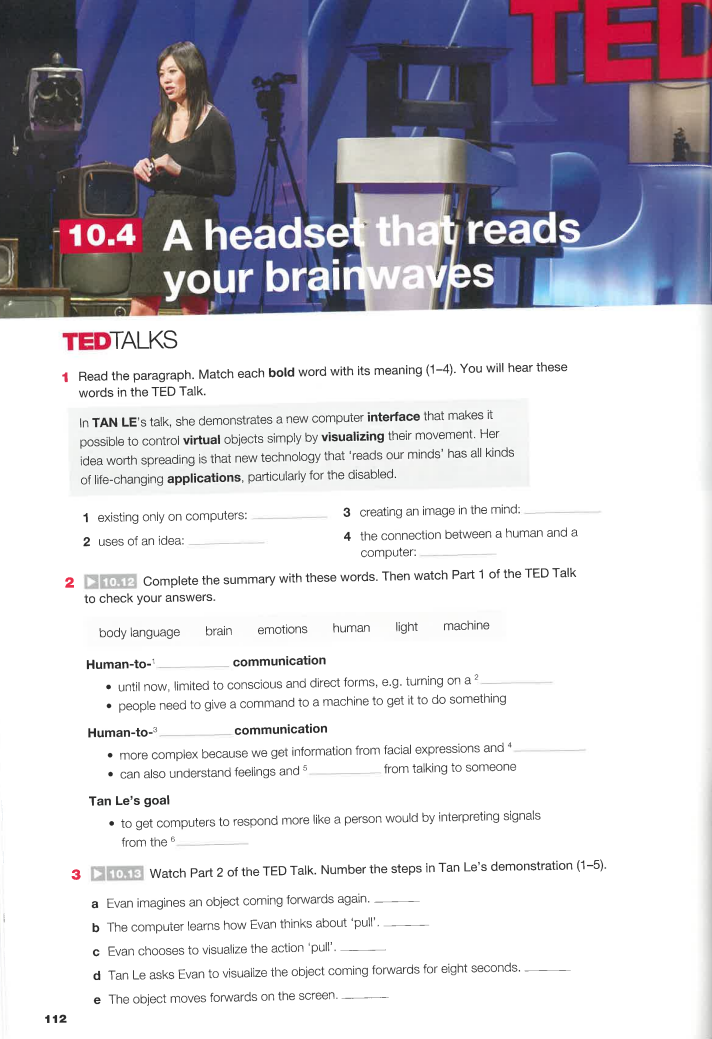 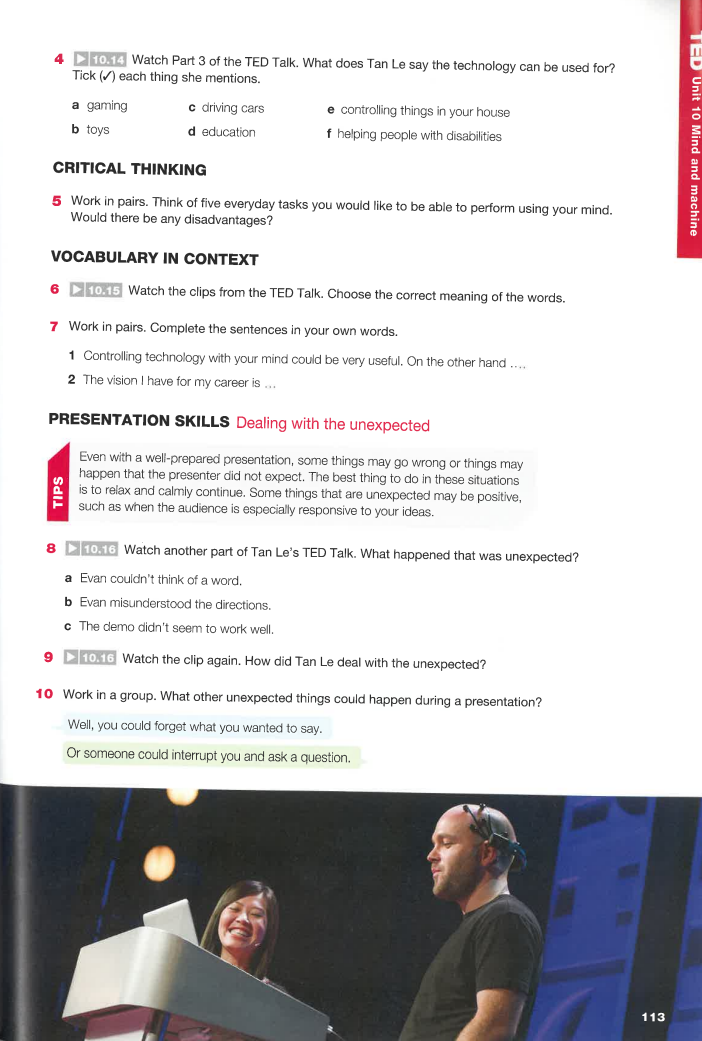 